Конспект непосредственной образовательной деятельности «Олимпийские талисманы»Цель: Формирование  у детей ознакомительных сведений об олимпиаде и приобщение к традициям большого спорта.Задачи: Образовательные:дать представление об Олимпиаде, олимпийских талисманах.формировать у детей интерес к большому спорту и спортивным соревнованиям.Развивающие:развитие логического мышления; формирование неречевого дыхания. Материалы: игрушки: птичка, медведь, леопард, заяц; конверт с письмом;карточки с силуэтами медведя, зайца и леопарда; цветные детали для их составления в маленьких конвертиках.Ход занятия1.Игра «Выручи лесных зверей».На столе игрушечная птичка с конвертом.Воспитатель. Ой, к нам прилетела птичка. Посмотрите, что у нее в лапках. Это письмо. Что же там написано? (Достает письмо и читает.) «Здравствуйте, ребята! Помогите, пожалуйста. В нашем лесу злой колдун превратил  наших зверей в кусочки картона. Очень прошу вас вернуть лесным зверям прежний вид. Лесной царь». В конверте еще что-то есть (достает карточки с конвертиками) Это карточки-подсказки и фигурки, из которых нужно составить зверей (показывает силуэтные изображения медведя, леопарда и зайца).Я, мишка косолапый, веселый и лохматый,В лесу спокойно жил, с леопардом и зайчиком дружил. Пришел колдун однажды и всех нас погубил.Вы, ребята, помогите, из фигур нас соберите!Дети накладывают фигурки на силуэтные изображения. Некоторые дети могут составить зверей рядом с образцом.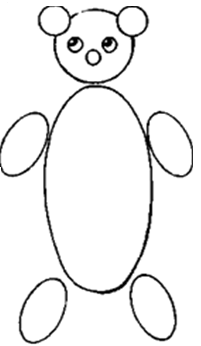 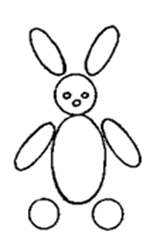 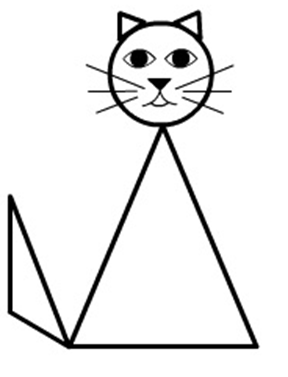 Воспитатель. Правильно собранные цветные частички превратились в медведя, леопарда, зайчика. Воспитатель  убирает карточки с животными и достает игрушки. Воспитатель. Звери вам очень благодарны за то, что вы их спасли, и хотят поиграть с вами. Когда услышите «ночь», то закройте глазки, а когда услышите «день» — откройте и скажите, что изменилось. Внимательно посмотрите на игрушки и запомните их. Дети смотрят на игрушки в течение одной минуты. Педагог. Ночь. Дети закрывают глаза, педагог меняет игрушки местами или убирает одну из них.  Педагог. День. Дети открывают глаза и говорят, что изменилось. Игра повторяется 2—3 раза.Воспитатель:  Ребята, леопард, медведь и заяц – это талисманы олимпиады в Сочи.  Все они символизируют спорт.Белый Мишка по имени Полюс демонстрирует  силу и волю к победе.  Он  любит прыжки с трамплина, санный спорт, (воспитатель показывает картинки)Белый леопард по имени Барсик – символизирует силу, быстроту, выносливость. Он  любит лыжные виды спорта, (воспитатель показывает картинки)Зайка Стрелка  - символизирует ловкость.  Он любит конькобежный спорт, фигурное катание, (воспитатель показывает картинки).Воспитатель: А вы ребята любите заниматься спортом? Ребята: Да.Воспитатель. Ребята мы с вами отправляемся в страну спорта и для этого мы должны с вами выполнить несколько спортивных заданий, которые нам предлагают выполнить медведь, леопард, заяц. Вы готовы?Дети. Да.Воспитатель:  Наши олимпийские талисманы предлагают поиграть:Игра: «Что в круге» (ТРИЗ)Воспитатель: Круг – это олимпийские талисманы, а точки в кругу – это леопард, заяц, медведь.Круг – это олимпийские виды спорта, а точки – это биатлон, конькобежный спорт, фигурное катание, лыжные виды спорта, прыжки с трамплина, санный спорт.                            - Олимпийские талисманы.            .  .  .          . . . .      Леопард, заяц, медведь.                                             - Олимпийские  виды спорта.                              .  .  .        . . . .  – Биатлон, конькобежный спорт, фигурное катание, лыжные виды спорта, прыжки с трамплина, санный спорт.Игра: «Четвертый лишний» Распознаем мы сейчас, что же лишнее у нас.Воспитатель показывает картинку и просит определить, какая из них лишняя и почему)Дети: Здесь лишняя лиса. Она не является талисманом олимпиады.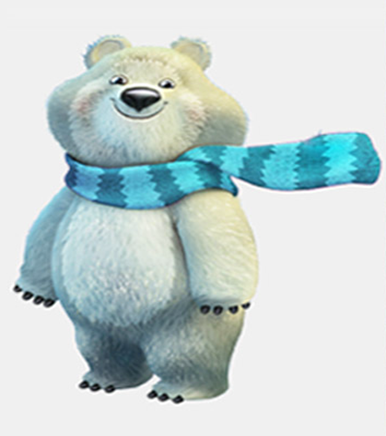 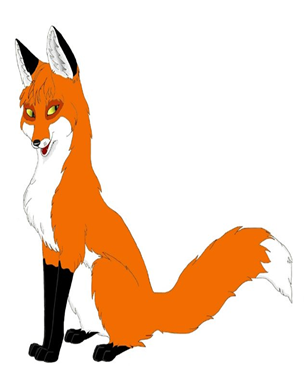 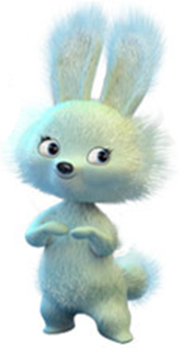 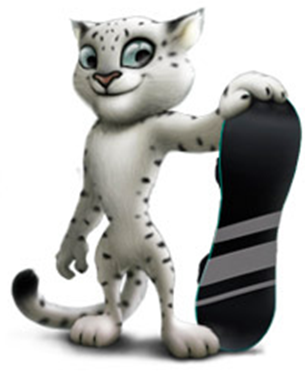 Игра: «Сравни»Воспитатель: Что общего у медведя с зайцем?Дети: тело покрыто шерстью, и у зайца и у медведя по четыре лапы, по два уха, они являются дикими животными и т д.Воспитатель: Чем отличается медведь  от зайца?Дети: медведь большой, а заяц маленький, медведь сильный, а заяц слабый,  медведь  зимой  спит в берлоге, а заяц нет и т д.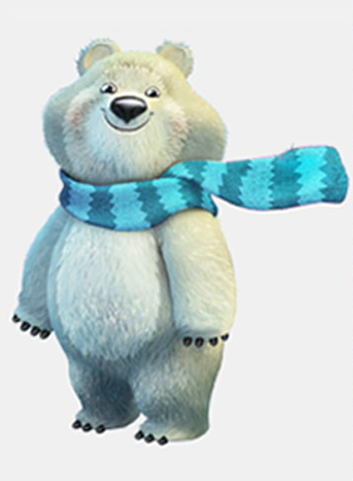 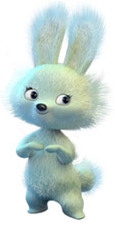 Игра: «Наоборот» Мы сейчас откроем рот, чтоб сказать наоборот.Воспитатель, бросая мяч ребенку, произносит  слово, а ребенок называет другое – с противоположным значением. Воспитатель: Медведь сильный, а заяц ..(слабый), Леопард  быстро бегает, а медведь ….(медленно), медведь высокий, а заяц …(низкий).Игра: «Цепочка слов»  (ТРИЗ)Воспитатель: Ребята, а медведь какой?Дети: Большой, сильный, белый. Воспитатель: А что бывает белым?Дети: Снег, молоко, бумага, стол.Воспитатель:  А стол, каким может еще быть?Дети: большим, детским, красивым и т д.Воспитатель: Молодцы!  Но вот наши олимпийские талисманы хотят проверить  насколько вы быстрые и  ловкие.  Игра называется: «Быстро скачет зайка, ты его поймай - ка» На полу лежат обручи в два  ряда. По команде воспитателя дети прыгают из одного обруча в другой. Чья команда быстрее закончила прыжки, та и победила.Игры на речевое дыхание:Лыжник.Имитация ходьбы на лыжах в течение 1,5–2 мин. На выдохе произносить «м-м-м-м-м».Мой мяч.Встать прямо, руки с мячом перед грудью. Бросить мяч от груди вперед. Выдыхая, произносить «у-х-х-х-х». Повторить 5–6 раз.КонькобежецПодражая движениям конькобежца, сгибайте то левую, то правую ногу, произнося "к-р-р". Повторить пять-шесть раз.Ну вот, ребята, мы закончили своё путешествие в страну спорта. Вам понравилось оно? И нашим олимпийским друзьям тоже понравилось. А теперь нам пора прощаться. До свидания! Итог занятия.